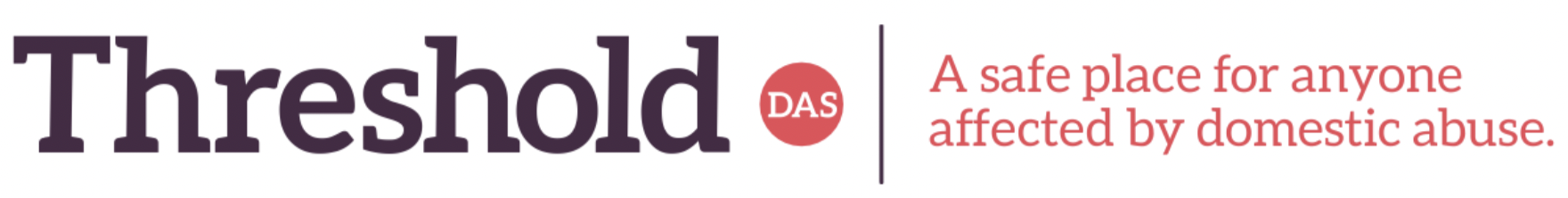 PRIVATE AND CONFIDENTIALAPPLICATION FORM		Application Reference Number: (Please Leave Blank) ___________________________________Position Applied For:  _______________________________________________________How did you hear of this vacancy? ____________________________________________(PLEASE SEE NEXT PAGE)(PLEASE SEE NEXT PAGE)(PLEASE SEE NEXT PAGE)(PLEASE SEE NEXT PAGE)(PLEASE SEE NEXT PAGE)(PLEASE SEE NEXT PAGE)SUPPORTING EVIDENCEPlease use this space to outline how you feel you meet the criteria outlined in the Person Specification and job description.(PLEASE SEE NEXT PAGE)PERSONAL PARTICULARSPERSONAL PARTICULARSPERSONAL PARTICULARSTitle:Forename:Surname:Address:Postcode:Address:Postcode:Address:Postcode:CONTACT DETAILSCONTACT DETAILSCONTACT DETAILSMobile:Home:Work:E-mail:E-mail:E-mail:SUPPLEMENTARY INFORMATIONSUPPLEMENTARY INFORMATIONAre you in good health?Are you in good health?Yes / NoIf No, please give details:How many days sickness absence have you had in the last two years?How many days sickness absence have you had in the last two years?Are there any restrictions regarding your employment?    E.g. Do you require a work permit?Yes / NoIf you answered yes, please give more details:National Insurance Number:LANGUAGE SKILLSWrittenSpokenEnglishWelshOther (Please Indicate)Do you have a current full driving licence?        Yes / NoDo you have access to a car?                      Yes / NoAre you willing to work overtime and weekends and participate in the provision of on call when required?Yes / NoHow much notice do you have to give to your current employer?REFERENCESWe will require two references, one of which must be from yourcurrent/most recent employer. (Referees will only be approached on appointment of post)REFEREE 1Name:                     Relationship to Referee (e.g Personal, Professional etc) : Contact Number:E-mail:REFEREE 2Name:Relationship to Referee (e.g Personal, Professional etc) : Contact Number:E-mail:EDUCATION AND QUALIFICATIONS (Latest First)EDUCATION AND QUALIFICATIONS (Latest First)EDUCATION AND QUALIFICATIONS (Latest First)EDUCATION AND QUALIFICATIONS (Latest First)School / College / UniversityDates Attended(From - To)Subject / Course / LevelGrade AchievedDETAILS OF TRAINING ATTENDED (Latest First)Please give details of membership of professional institutions and relevant training courses. (Please include professional registration numbers if appropriate)DETAILS OF TRAINING ATTENDED (Latest First)Please give details of membership of professional institutions and relevant training courses. (Please include professional registration numbers if appropriate)DETAILS OF TRAINING ATTENDED (Latest First)Please give details of membership of professional institutions and relevant training courses. (Please include professional registration numbers if appropriate)DETAILS OF TRAINING ATTENDED (Latest First)Please give details of membership of professional institutions and relevant training courses. (Please include professional registration numbers if appropriate)DETAILS OF TRAINING ATTENDED (Latest First)Please give details of membership of professional institutions and relevant training courses. (Please include professional registration numbers if appropriate)Course TitleOrganisationAccredited By(If applicable)LevelDateCURRENT EMPLOYMENTCURRENT EMPLOYMENTCURRENT EMPLOYMENTCURRENT EMPLOYMENTAddress and Name of EmployerJob TitleDate AppointedSalaryNotice PeriodPlease give details of your main duties:Please give details of your main duties:Please give details of your main duties:Please give details of your main duties:Please give details of your main duties:EMPLOYMENT HISTORYPlease detail your previous employment beginning with your present or last employer and work backwards.EMPLOYMENT HISTORYPlease detail your previous employment beginning with your present or last employer and work backwards.EMPLOYMENT HISTORYPlease detail your previous employment beginning with your present or last employer and work backwards.EMPLOYMENT HISTORYPlease detail your previous employment beginning with your present or last employer and work backwards.EMPLOYMENT HISTORYPlease detail your previous employment beginning with your present or last employer and work backwards.Name and Address of EmployersDates(From - To)Position Held / Main DutiesStarting / Leaving SalaryReason for LeavingWhy are you interested in this post?The skills and experiences relating to the post that you will bring to the organisation.An outline of your understanding of domestic abuse and the issues that arise for adults and children.Please continue on a separate sheet if necessary.Have you ever been convicted of a criminal offence?(which is not a spent conviction under the Rehabilitation of Offenders Legislation)Yes / NoIf Yes, please provide preliminary details, including all relevant dates:Depending on the nature of the vacancy for which you are applying, employment will be subject to receipt of a satisfactory disclosure from the Disclosing and Barring Service.  Information received will be treated in the strictest confidence and will generally be retained by the Organisation for a period of 6 months.  A criminal record will not necessarily be a bar to obtaining employment with the Organisation.DECLARATION OF APPLICANTI confirm that the above information is correct.I understand that any false information or deliberate omissions will disqualify me from employment or may render me liable for dismissal.I consent to the organisation using and keeping information I have provided on this application or elsewhere as part of the recruitment process and/or personal information supplied by third parties, such as referees, relating to my application or future employment. I understand that the information provided will be used to make a decision regarding my suitability for employment and, if successful, the information will be used to form my personnel record and will be retained for the duration of my employment and as long as is deemed necessary thereafter. If I am not successful, I understand that the organisation will retain the form for as long as is deemed necessary for the purpose of recruitment and that the organisation may use it to contact me in the event of there being any other vacancies for which I may be suitable.SIGNED: DATE: 